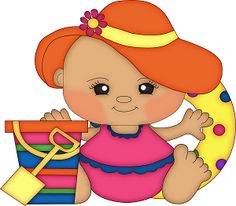 SUMMER SAFETYPLEASE REGISTER TO OBTAIN ZOOM LINKNext Session:  Tuesday, July 20, 2021 @ 9:30-10:30 amTopic:  SUMMER SAFETYTo Register:  E-mail phn@bangormaine.gov or call 207-992-4554We hope to see you there!